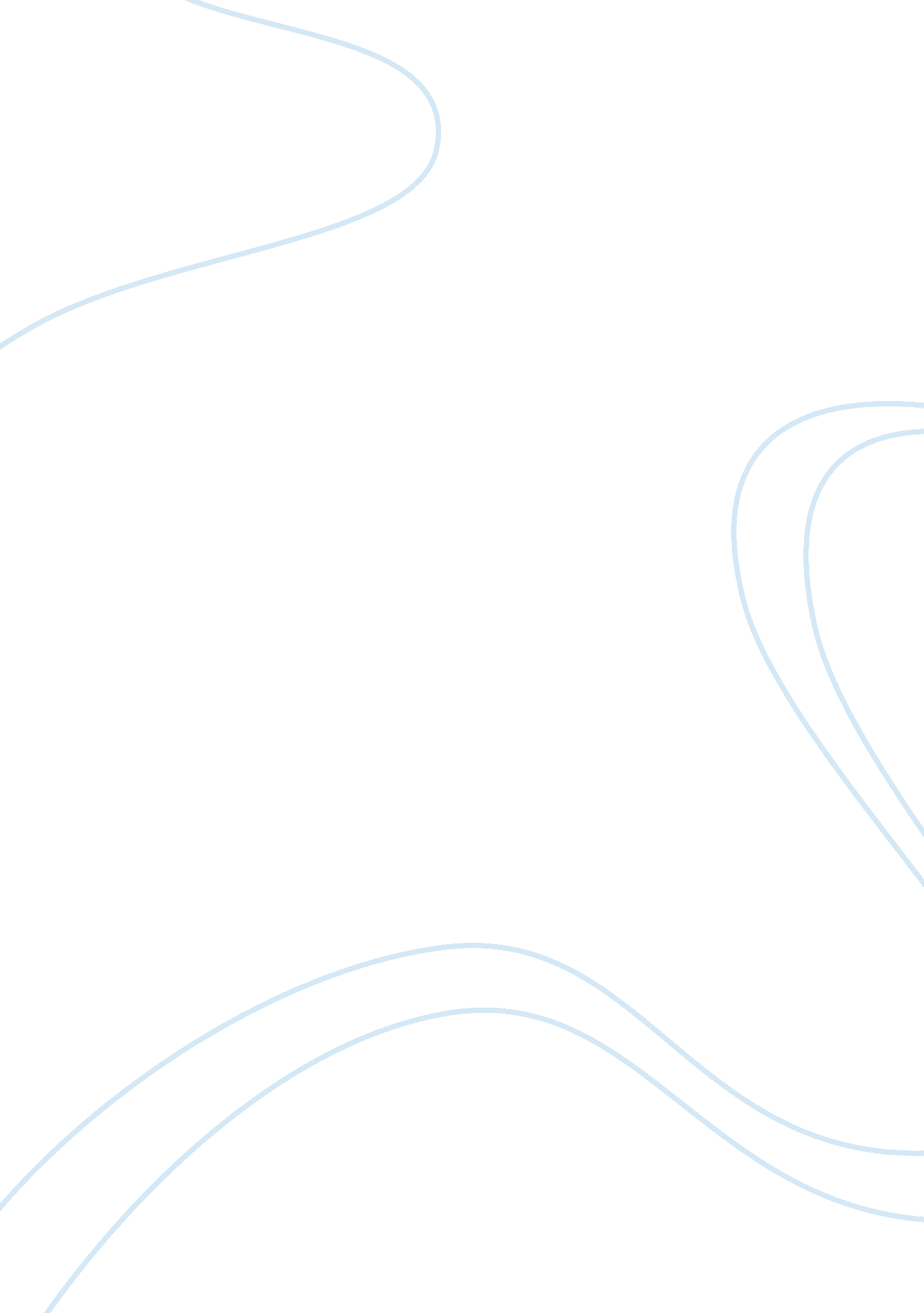 The will make you believe in theFinance, Investment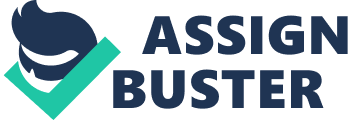 The idea of a smart home has recently caught fire, with products and technologies becoming cheaper and more accessible. This has led to many homeowners looking to upgrade their ‘ dumb’ homes into ‘ smart’ homes. So what is a smart home? Its an amalgamation of automation technology with modern building techniques to give a new level of comfort. A smart home puts the basic control of lights, fans and appliances literally in the hands of the homeowners with a remote point of access via the smartphone or maybe a dedicated unit inside the home. What’s more? With advances in technology, you can also operate or command your home to perform some specific tasks with your voice. What appeared on Jetsons, years ago, has now indeed become a reality, where you can control almost everything that has an on-off function with a tap on your phone, a swipe on the screen or your own voice. If you think that an automated home probably costs a limb or an organ, then, think again. The future is already here and above everything else, it is affordable and obtainable. But if you still aren’t convinced, here are some advantages of a smart home that will make you believe in the future. ConvenienceWe all have witnessed the level of comfort that smarphones have brought to our life and it turns out that smart homes are the next step. Such a home allows you to operate almost every electrical appliance in your home remotely. So, whether its coming home to a comfortable temperature, having your coffee ready as soon as you wake up or controlling the porch lights with the time of the day, all you have to do is ask. Energy EfficiencyYou can increase the efficiency of your home by remotely switching off appliances when not in use. Not just that, you can also monitor the energy consumption of the systems in your home and replace any high power consuming appliances with the low power alternatives. On top of that, no electricity is wasted on the lights that you forgot to turn off before leaving because you can go over all of them through your smartphone. SecuritySmart homes often come equipped with cameras and motion sensors so that you can always know if there’s an intruder in the house. If you are afraid of coming home to a dark hallway with doubts of somebody lurking in the dark, you can first turn on the lights from your phone and then proceed. You can even schedule your lights to turn on and off randomly when nobody’s home to make it look otherwise. With so many advantages, smart homes definitely are a worthy investment for anyone looking to amplify comfort, convenience and control in their dwelling. 